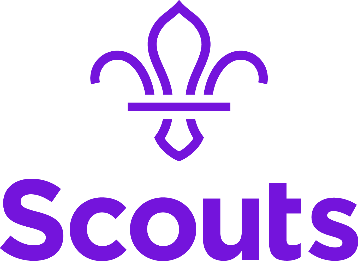 1st Bernwood Forest Scout GroupPhotograph & Social Media Permission FormAs members of the Scout Association, the 1st Bernwood Forset Beaver Scouts, Cub Scouts, and Scouts do lots of interesting and exciting activities. Many Section Leaders would like to record these activities by taking photographs of the members in action and enjoying themselves to help share both internally within the group, on our newsletter and our own website. We would also like to leverage social media to share what we do out into our local community.  This helps us share and engage with new members, and spark new volunteers.With this in mind, we would like to ask you as a parent / guardian for your permission to take photographs of your child to put on our website and for general media use during his / her time as a Scouting member. We assure you this will only be done as part of the Scouting programme and you will be able to see any photographs taken on request.- - - - - - - - - - - - - - - - - - - - - - - - - - - - - - - - - - - - - - - - - - - - - - - - - - - - - - - - - - - - - - - - - - - - - - - - - - - - - Please indicate your permissions in the additional information section on OSM. The permission is duplicated below:I give consent for photos/videos of my child to be taken, stored and shared:Internally in the meeting location,local press, Scout websites and social media (delete specific lines if you do NOT wish to be shared via specific platform). I understand that if I later withdraw consent, previously published photos will not be able to be removed. (Regardless of this consent, the group/unit is not responsible for photos taken by other parties.)Name of Child / Children _______________________________________________________________________ Parent Name ____________________________________________		Signed_______________________________Date_____________________________________Frequently Asked Questions:Please find listed below, a number of frequently asked questions. If you have further queries, please contact the Group Scout leader, Martin SummerhayesOur communications channels:To keep on doing that we need to reach out into our local community to make new friends, engage new members, and spark new volunteers.We use photographs and video of Group activities to tell our story and promote Scouting through several channels:To share activities with parents and young members we use our invitation-only group Facebook page.For promoting Scouting in our local community and to the general public we use our website (http://www.bernwoodforestscouts.org/) and our public Facebook page.This list might change in future, if we find better ways of communicating.When is it appropriate for parents and guardians to take pictures?Parents and guardians are welcome to take pictures at meetings and events. We ask that you respect the Scout Association’s “Young People First” policy and if your pictures feature children other than your own we ask that you don’t share them publicly. Feel free to share them with us though! You can share them in our private Facebook group, or with any of the Leaders directly to use in our public communications.As a parent or guardian, do I have to give my consent for pictures to be used?Yes, you do. You can set your consents in OSM, in the personal details section. There are four different consent statements you can choose. The most relevant one for us is “I give consent for photos/videos of my child to be taken, stored and shared internally in the meeting location, Scout websites and social media”. Leaders will be aware what consents have been given and will check before using any photographs.We have duplicated the permission form that is on OSM onto the front page of this permission form.How will leaders take and use pictures?Leaders are encouraged to take pictures for the purposes of promoting Scouting and communicating with parents and fellow ScoutsWe will check consents before using any photo or videoWe will never publish personal details (full name, address, email, etc.) with any photo or video that is used.We will only use photos/videos of suitably dressed subjects in appropriate situationsWe will follow the Scout Association’s “Young People First” policy at all timesIf we inadvertently publish material without parental permission on our website or social media channels, we will remove it as quickly as possible after it is brought to our attention.What is the Scout Association’s guidance?The Scout Association encourages the use of photography and social networks as ways of publicising Scouting.Scout Association guidance on photographyScout association guidance on social mediaHow do we monitor this policy?Key individuals in the Group, including the Group Social Media lead and the Group Scout Leader closely monitor our social streams to make sure they fit with these policies. We review this policy annually and when a new Group Scout Leader takes over.